Dear Friends of the Gumbo Festival:Join us as we celebrate 50 years of great Gumbo in Bridge City, Louisiana! Our Festival will be held on October 13th, 14th & 15th, 2023. The festival attracts thousands of people from all over the country as well as the locals. It has a positive impact on the economy of our area and especially in Jeﬀerson Parish and metropolitan New Orleans. We have touted our title of “The Gumbo Capital of the World” since 1973...a mere 50 years ago.The parishioners of Holy Guardian Angels Mission Church sponsor the Gumbo Festival and all proceeds are used for the maintenance and operation of church the building and properties.We are asking local businesses and public servants to sponsor our event in the form of a tax- deductible donation to help cover overhead expenses. Your sponsorship will help boost the economy of our area while supporting a worthwhile cause. Please consider one of the opportunities below:$5000 Donation - Seafood Gumbo Level:Corporate 3 x 6 color banner on the Gumbo Festival entertainment stageFull color advertisement in our beautiful Gumbo Festival Program Book(Deadline for program book ad is August 1st)Corporate link on our Gumbo Festival website Sponsorship page8' X 10' booth space to promote your business if desired, deadline (September 25th)5.) 10 Free admittance into the Fair$2500 Donation - Chicken Gumbo LevelCorporate 3’x 6’ color banner on the Gumbo Festival entertainment stage by the   stage areaFull Page photo or printed message in the Gumbo Festival Program Book(Deadline for program book ad is August 1st)Corporate link on our Gumbo Festival website Sponsorship page8' X 10' booth space to promote your business if desired, deadline (September 25th)5 Free admittances into the Fair $1000 Donation - Filé LevelCorporate banner at admission gate (up to 24" X 36" provided by you)1/2-page photo or printed message in the Gumbo Festival Program Book (Deadline for program book ad is August 1st)Corporate link on our Gumbo Festival website Sponsorship page$500 Donation - Hot & Spicy LevelCorporate banner at admission gate (up to 12” x 18” provided by you)¼” page printed message in the Gumbo Festival Program Book (Deadline for program book ad is August 1st)Corporate link on our Gumbo Festival website sponsorship page$250 Donation - Bowl Slurping LevelCorporate banner at admission gate (up to 12 X 18" provided by you)Corporate link on our Gumbo Festival website Sponsorship page$100 Donation - Friends of the Gumbo Festival Level1)  Corporate link on our Gumbo Festival website Sponsorship pagePlease note: No signs can contain the words "Vote For".We invite you to attend and participate in the opening ceremonies as we celebrate GUMBO in our town. You will surely have a great time!The deadline for Sponsorships is September 25th, but for those sponsorship levels who are entitled to an ad in the program book, deadline will be August 1stFr. Buddy Emile Noel Gumbo Festival Chairman 504-341-9522504-648-55231701 Bridge City Avenue Bridge City, La 70094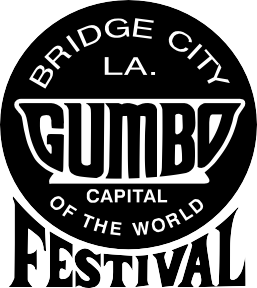 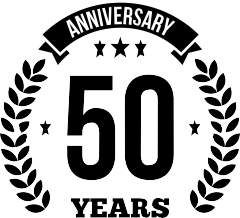 Website: bridgecitygumbofestival.orgEmail:  Sdavis.fst@gmail.com Phone: 504-481-92012023 CORPORATE SPONSOR INFORMATION SHEETBusiness Name: 	Contact Person:	 	8’ x 10’ Booth: Yes or No  	Business Address:City:	State:	Zip:  	Contact Phone Number:	Fax: 	Website:  	E-Mail:  	Level of Sponsorship: (Circle One)Seafood Gumbo	-	$5000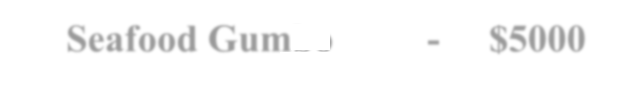 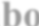 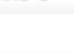 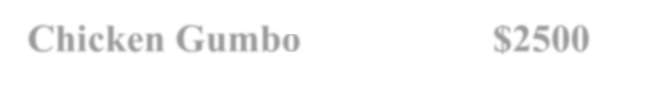 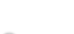 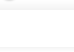 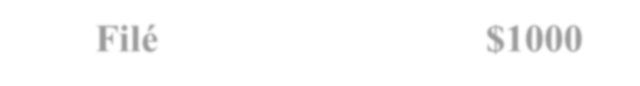 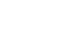 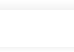 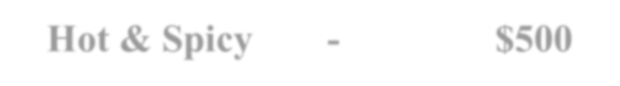 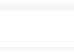 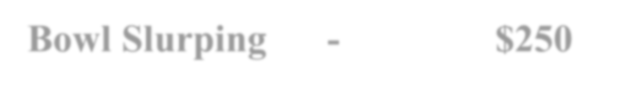 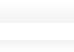 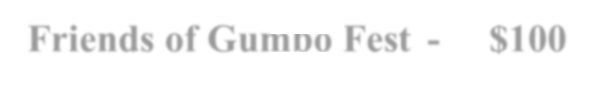 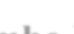 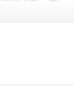 Chicken Gumbo	$2500Filé	$1000Hot & Spicy	-	$500Bowl Slurping	-	$250Friends of Gumbo Fest -	$100Please indicate if invoicing is necessary from our office, as we are a non-profit (501(c)) organization. Send this sheet with the sponsorship donation (payable to the Bridge City Gumbo Festival) to 1701 Bridge City Avenue, Bridge City, LA 70094 - to the attention of Stephanie Davis.Stephanie Davis- Rodriguez